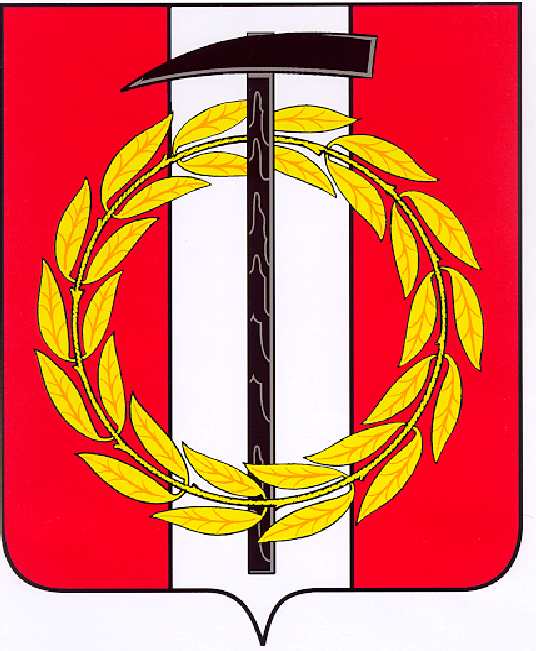 Собрание депутатов Копейского городского округаЧелябинской областиРЕШЕНИЕ      29.03.2023           743от _______________№_____О внесении изменения в решениеСобрания депутатов Копейского городского округаЧелябинской области от 25.01.2023 № 699На основании Федерального закона от 6 октября 2003 года № 131-ФЗ «Об общих принципах организации местного самоуправления в Российской Федерации», руководствуясь Уставом муниципального образования «Копейский городской округ»,Собрание депутатов Копейского городского округа Челябинской области РЕШАЕТ:1. Внести в решение Собрания депутатов Копейского городского округа Челябинской области от 25.01.2023 № 699 «Об утверждении состава и резервного фонда Молодежной палаты при Собрании депутатов Копейского городского округа Челябинской области», изменение, изложив приложение 2 в новой редакции (прилагается).2. Настоящее решение подлежит официальному опубликованию в газете «Копейский рабочий» и размещению на официальном сайте Собрания депутатов Копейского городского округа.3. Настоящее решение вступает в силу со дня его подписания.4. Контроль исполнения настоящего решения возложить на постоянную комиссию по социальной и молодежной политике Собрания депутатов Копейского городского округа.Председатель Собрания депутатовКопейского городского округа                                                               Е.К. ГискеПриложение 2к решению Собрания депутатовКопейского городского округаЧелябинской областиот 25.01.2023 № 699(в редакции решения Собрания депутатов Копейского городского округаот 29.03.2023 № 743)Резервный фонд Молодежной палаты при Собрании депутатов Копейского городского округа Челябинской области1Истомина Елизавета Александровна2Мухортикова Полина Леонидовна